Муниципальное бюджетное дошкольное образовательное учреждение «Детский сад №22«Кэнчээри» с. Окоемовка» муниципального района«Усть-Алданский улус (район)» Республики Саха (Якутия)                                 Саха РеспубликатаУус – Алдан муниципальнай оройуона «Окоемовкатааҕы 22№ «Кэнчээри» о5о саада» оскуола иннинээ5и саастаах о5олорго муниципальнай бюджетнай тэрилтэ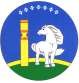 678354, РС (Я), Усть-Алданский улус, с. Окоемовка, ул. Т.Г. Ховровой, д. 7, тел. 8(41161)24-635                                 e-mail: kencheeri22@yandex.ru  сайт: www.kencheeri22.ouykt.ruОГРН 1031401225305 ИНН1427007775 КПП142701001 ОКПО 23294990Аналитическая справка развивающей предметно-пространственной средыМБДОУ «Детский сад №22 «Кэнчээри» с. Окоемовка»МР «Усть-Алданский улус (район)»Республики Саха (Якутия)Развивающая предметно-пространственная среда групп организована в виде хорошо разграниченных зон, оснащенных большим количеством развивающего материала. Образовательная среда создана с учетом возрастных возможностей детей, зарождающихся половых склонностей и интересов и конструируется таким образом, чтобы ребенок в течении дня мог найти для себя увлекательное дело, занятие. В каждой возрастной группе созданы «центры», которые содержат в себе познавательный и развивающих материал в соответствии с возрастом детей: ролевых игр, книжный, настольно-печатных игр, природы, игровой, художественного творчества. В детском саду уделяется особое внимание эстетическому оформлению помещений, т.к. среда играет большую роль в формировании личностных качеств дошкольников. Ребенок находится в детском саду весь день и необходимо, чтобы окружающая обстановка радовала его, способствовала пробуждению положительных эмоций, воспитанию хорошего вкуса. Мебель и игровое оборудование подобраны с учетом санитарных и психолого-педагогических требований. В группах созданы условия для самостоятельной, художественной, творческой, театрализованной, двигательной деятельности. В оформлении МБДОУ использованы работы, изготовленные в совместной деятельности педагогов с детьми. Территория учреждения - важное составляющее звено развивающей предметно - пространственной среды. МБДОУ не располагает необходимым игровым и спортивным оборудованием, есть потребность в оснащении игровой и спортивной площадок. Выводы и предложения: Развивающая предметно-пространственная среда обеспечивает возможность общения и совместной деятельности детей (в том числе детей разного возраста) и взрослых, двигательной активности детей. Следует продолжать совершенствовать работу по созданию благоприятных условий для организации образовательного процесса. В следующем учебном году необходимо пополнить оборудование и атрибуты для организации самостоятельной игровой деятельности детей. Развивающая предметно-пространственная среда образовательного учреждения и групповых помещений построена в соответствии с Федеральным государственным образовательным стандартом дошкольного образования и соответствует действующим санитарным нормам и правилам. Оборудование отвечает санитарно-эпидемиологическим правилам и нормативам, гигиеническим педагогическим и эстетическим требованиям. Подбор оборудования осуществляется исходя из того, что при реализации Основной образовательной программы дошкольного образования основной формой работы с детьми и ведущей деятельностью для них является игра. Созданы условия для организации образовательного процесса. В групповых помещениях имеется разнообразная атрибутика, дидактический материал, наглядные пособия. Созданы также условия для игровой и театрализованной деятельности, речевого развития, экологического воспитания, познавательной деятельности дошкольников. Для занятий по конструированию имеются разнообразные виды конструкторов. Необходимо оснастить игровые и спортивные площадки необходимым оборудованием соответственно требованиям.